PRZYKŁADOWE ĆWICZENIA I ZABAWY DLA DZIECI 4 I 5-LETNICH DO WYKORZYSTANIA W DOMUTEMAT: Kolory lata – żółty.Zabawa taneczno-ruchowa „Tańczymy Labada”https://www.youtube.com/watch?v=pvZkbqz68c4„Co ma żółty kolor”- rozmowa z dzieckiem. Znalezienie jak najwięcej żółtych przedmiotów.Zabawa matematyczna „Liczymy promienie słońca”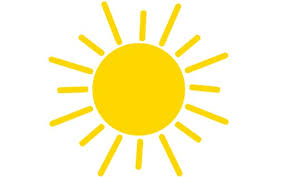 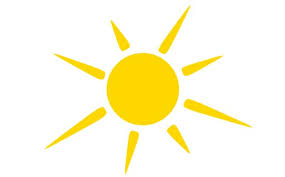 Zabawa taneczno-ruchowa do piosenki „Na kolorowe lato”.https://www.youtube.com/watch?v=l4iKGDoEwq0Praca plastyczna „Słoneczko”.Papierowy talerz malujemy na żółto. Żółtego papieru wycinamy paski i przyklejamy je dookoła talerzyka tworząc promienie słońca.Opracowanie: Marlena Andruch, Przedszkole Publiczne Nr 37 w Szczecinie.